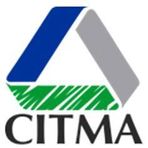 Consejo Provincial de las Ciencias Sociales y HumanísticasConvocatoria para el Taller Provincial de las Ciencias Sociales y Humanísticas25 de mayo de 2023El Consejo Provincial de las Ciencias Sociales y Humanísticas de Pinar del Río convoca a estudiantes, profesores e investigadores a participar en el Taller Provincial de las Ciencias Sociales y Humanísticas 2023Los debates del taller estarán asociados a las siguientes temáticas:Actores socioeconómicos y la gestión estratégica del desarrollo local. (Lin. 1, 2,13, 14-16)Disminución de las vulnerabilidades y los efectos del cambio climático en las comunidades. (Lin.80, 97)Informatización de la sociedad y ciencia ciudadana. (Lin. 81-89)Dinámica demográfica, estructura socioclasista y seguridad social. (Lin. 90, 106)Ciencias de la Educación en el contexto cubano. La actualización de la enseñanza del Marxismo-Leninismo y la Historia de Cuba (Lin. 79, 91-95, 100, 101)La identidad nacional y local, raíces históricas, patrimonio cultural y sociopolítico. El pensamiento revolucionario cubano. Estudios sobre la obra de Fidel Castro Ruz. (Lin. 102-104, 160)Los interesados en participar deben elaborar sus ponencias teniendo en cuenta los siguientes requisitos:La extensión no superará las 10 cuartillas.La portada debe reflejar los siguientes datos (Título, temática a la que responde, autor(es), institución(es), datos de contacto (correo electrónico, contacto Whatsapp y teléfono).El texto se organizará en resumen (150 palabras), Introducción (debe reflejar con claridad la problemática de estudio y la pertinencia para el contexto cubano y pinareño), Desarrollo, Conclusiones, Referencias (Norma APA 7ma edición).Los trabajos deben ser enviados hasta el 10 de mayo a la siguiente dirección de correo electrónico: M.Sc. Fanny Herrera Chirino ciencias.sociales@citmapri.gob.cuNota: Los trabajos aprobados recibirán vía correo el certificado de participación y por dificultades logísticas, serán seleccionados solo cinco trabajos por cada comisión los cuáles participarán de forma presencial en el evento.